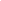 ALLEGATO AMANIFESTAZIONE DI INTERESSEAvviso di indagine meramente esplorativa del mercato, mediante l’uso della piattaforma Sintel, per l’eventuale affidamento diretto ai sensi dell’art. 1 comma 2 lettera a) del D.L.76/2020, convertito in Legge 120/2020 (in deroga all’art. 36 comma 2 del D. Lgs. 50/2016) del servizio di TRASPORTO A TEMPERATURA CONTROLLATA  per l’Istituto Oncologico VenetoIl sottoscritto ____________________________________________________________________nato il ___________________ a _____________________________________________________e residente a ________________________ in via _______________________ CAP ____________in qualità di ________________________ dell’Impresa __________________________________con sede legale a ____________________ in via _______________________ CAP ____________Tel. n. _____________________________ fax n. _______________________________________codice fiscale n _________________________ partita IVA n _____________________________MANIFESTA INTERESSE a partecipare alla presente indagine di mercatoa tal fine, consapevole della responsabilità e delle conseguenze civili e penali previste in caso di dichiarazioni mendaci e/o formazione od uso di atti falsi, richiamate dall’art. 76 del D.P.R. 28.12.2000, n. 445, ai sensi degli artt. 46 e 47 del D.P.R. 445/2000DICHIARAdi accettare che tutte le comunicazioni nell’ambito della presente procedura avvengano  attraverso Posta Elettronica Certificata all’indirizzo seguente ___________________________; le comunicazioni suddette avverranno tramite la piattaforma Sintel e avranno pieno valore legale;che non ricorre, sia nei confronti del concorrente che delle persone fisiche elencate all’art. 80, comma 3 del D.Lgs. n. 50/2016 e ss. mm. e ii., alcuna delle cause di esclusione dalle gare per l’affidamento di contratti pubblici di cui all’art. 80 del D.Lgs. 50/2016 e ss. mm. e ii.. che l’impresa è iscritta nel registro delle Imprese della Camera di Commercio, Industria, Artigianato e Agricoltura della Provincia di: __________________ per le seguenti attività:_________________________________________________________________________________________________________________________________________________________di essere consapevole che l’avviso pubblicato dall’Istituto Oncologico Veneto e le determinazioni conseguenti alle valutazioni che saranno effettuate sulle proposte pervenute, non configurandosi come proposta contrattuale, rappresentano un momento meramente propedeutico all’istruttoria di un successivo ed eventuale procedimento connesso all'appalto in oggetto;di essere consapevole ed accettare che la presentazione della presente manifestazione di interesse non impegna in alcun modo l’Istituto Oncologico Veneto e pertanto il soggetto da me qui rappresentato nulla può esigere e/o richiedere al riguardo per qualsivoglia ragione o titolo;di accettare incondizionatamente le clausole pattizie di cui al Protocollo di legalità sottoscritto dalla Regione del Veneto in data 07/09/2015 ai fini della prevenzione dei tentativi di infiltrazione della criminalità organizzata nel settore dei contratti pubblici di lavori, servizi e forniture e consultabile sul sito della Giunta Regionale;di autorizzare l’Istituto Oncologico Veneto, ai sensi del D.Lgs. 196/03 Codice in materia di protezione dei dati personali e ss.m. e i. e del Regolamento del Parlamento Europeo e del Consiglio n. 679 del 27/04/2016 UE, al trattamento dei propri dati personali, esclusivamente per le finalità inerenti la gestione della procedura;di essere in grado di fornire quanto descritto all’art. 1 dell’Avviso di Indagine di Mercato;di essere iscritti alla white list della Prefettura di ______________________________________ (indicare indirizzo – tel – fax- e-mail)Lì ___________________________Timbro dell’Operatore Economico e Firma del Legale RappresentanteN.B:Alla dichiarazione deve essere allegata la fotocopia, non autenticata, del documento di identità del sottoscrittore, in corso di validità;Nel caso di procuratore, deve essere allegata anche copia semplice della procura.Si avvisano i concorrenti che, ai sensi dell’art. 76 d.P.R. 28/12/2000, n.445 “Chiunque rilascia dichiarazioni mendaci, forma atti falsi o ne fa uso nei casi previsti dal presente testo unico è punito ai sensi del codice penale e delle leggi speciali in materia. L’esibizione di un atto contenente dati non più rispondenti a verità equivale ad uso di atto falso”.